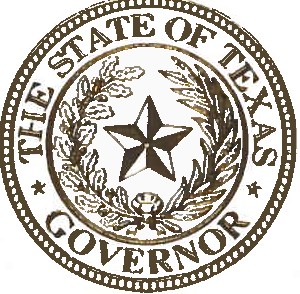 STATE OF TEXASOFFICE OF THE GOVERNORTexans with disabilities have always played a significant and indispensable role in communities throughout the Lone Star State. Demonstrating the remarkable qualities which are characteristic of the indomitable Texas spirit-courage, independence and ingenuity-they have filled our highest offices, fought in historic battles and contributed to the art, history and culture of our state. Texas would not be the same without their passion, unique perspectives and dedicated work, which have made our great state the best place for everyone to live, work, raise a family, and pursue their dreams.Each year, October is dedicated to be Persons with Disabilities History and Awareness Month in Texas. We are proud to celebrate the many Texans with disabilities who have shaped our state's history and to recognize the work that remains before us to ensure full civil rights and equal opportunity for all.At this time, I encourage all Texans to learn more about the achievements of Texans with disabilities and about the disability rights movement in the story of Texas. As activities across our state commemorate this month, I am proud of the motivating principle behind our celebrations: that Texas' finest resource is the people who call it home.Therefore, I, Greg Abbott, Governor of Texas, do hereby proclaim October 2021 to bePersons with Disabilities History and Awareness Monthin Texas and urge the appropriate recognition whereof.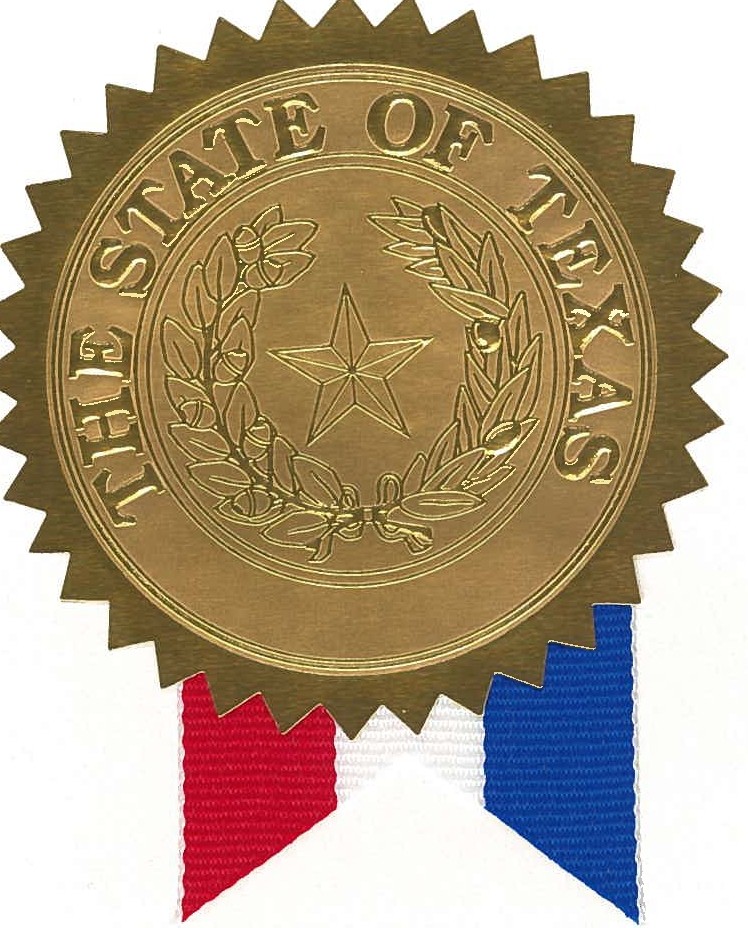 In official recognition whereof,I hereby affix my signature this the 1st day of October, 2021.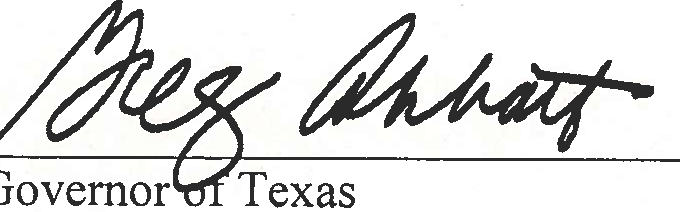 